UPUTE ZA RODITELJEPreporuča se ostanak kod kuće djece s kroničnim bolestima (respiratornim, kardiovaskularnim, dijabetesom, malignim bolestima, imunodeficijencijama, djece s većim tjelesnim/motoričkim oštećenjima) kao i djece čiji roditelji/skrbnici ili ukućani imaju jednu od navedenih bolestiPotiče se ostanak kod kuće sve djece za koju se to može osigurati skrb kod kuće, s obzirom da broj djece u vrtićima i školama može biti takav da se mjere fizičkog razmaka u tim kolektivima neće moći poštovati.Roditelji/skrbnici dovode i odvode djecu u škole i vrtiće tako da, ako je ikako moguće, ne ulaze u ustanovu osim u krajnjoj nuždi, već dolaze do ulaza pri čemu zadržavaju distancu od najmanje 2 metra u odnosno na druge roditelje/skrbnike i djecu.Učenik dolazi i odlazi iz škole sa školskom torbom, ako nije omogućeno zadržavanje torbe u školi, te svoju opremu i pribor ne dijeli s drugim učenicama.Ako je moguće organizirati, roditelj donosi i odnosi u dječji vrtić obilježeni ruksak s opremom isključivo petkom (posljednji radni dan u tjednu) kada dolazi po dijete.Roditelj/skrbnik dovodi i odvodi dijete iz ustanove na način da je u pratnji jednog djeteta uvijek jedna odrasla osoba/roditelj/skrbnik.Kada je god moguće, u pratnji pojedinog dijeta uvijek je ista osoba ili se izmjenjuju dvije odrasle osobe.Kada god je moguće, u pratnji djeteta treba biti odrasla osoba koja živi u istom kućanstvu s djetetom te upravo ona osoba koja je, u odnosu na druge osobe koje bi mogle dovoditi i odvoditi dijete, uključena u takav tip dnevnih aktivnosti da je njena mogućnost zaraze s COVID-19 najmanja.Kada god je moguće, u pratnji djeteta treba biti odrasla osoba koja zbog starije životne dobi (65 i više godina) ili kronične bolesti ne spada u rizičnu skupinu na obolijevanje od COVID -19.Kada god je moguće, djecu iz svake odgojno-obrazovne skupine dovode i odvode roditelji/skrbnici u zasebno prethodno dogovoreno vrijeme različito za svaku odgojno-obrazovnu skupine, s razmakom od najmanje 10 minuta između dvije odgojno-obrazovne skupine.Roditelji se ne okupljaju na ulazu.Roditelji/skrbnici ne dovode niti odvode djecu iz ustanova niti ulaze u vanjske prostore (dvorište, vrt, igralište) i unutarnje prostore ako imaju povišenu tjelesnu temperaturu, respiratorne simptome poput kašlja i kratkog daha ili koji su pod rizikom da su mogli biti u kontaktu s osobama pozitivnim na COVID-19 ili su pod sumnjom da bi mogli biti zaraženi s COVID-19 ili su u samoizolaciji.Roditelj/skrbnik potvrđuje pisanom izjavom ravnatelju ustanove prije uključivanja djeteta u ustanovu da dijete nema simptome i bolesti, odnosno da nije u riziku, te da se radi o djetetu s oba zaposlena roditelja i to da je roditelj upoznat s Uputama HZJZ-a u cjelini.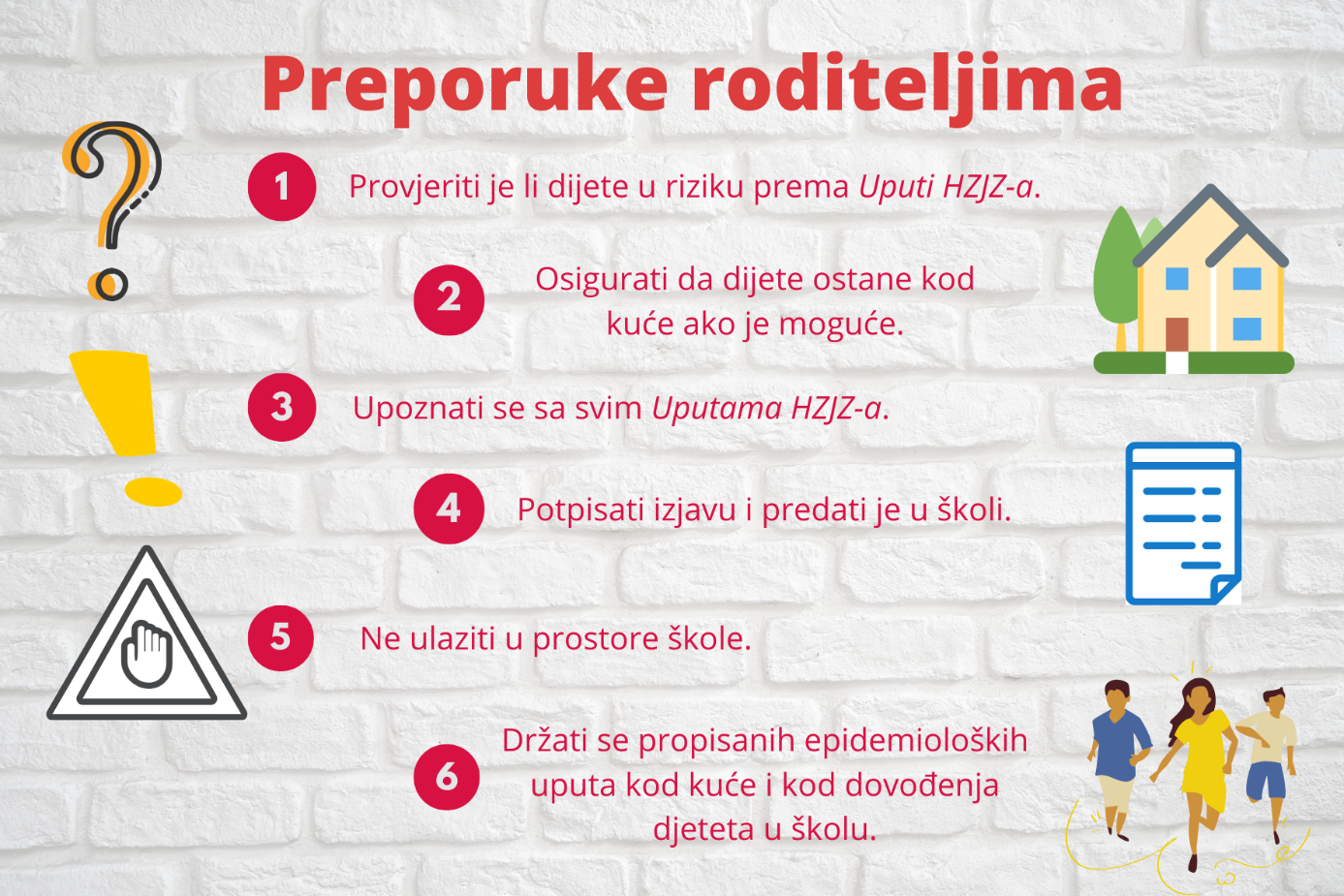 